Further information (optional)The information given on this form is confidential and covered by the Data Protection Act 1998 and General Data Protection Regulation 2018.In order to comply with UK Data Protection Legislation, we need to ensure that we have your permission to store your personal information on our database. I CONSENT for my personal information to be stored for the purpose of providing volunteering activities: YES □ NO □The Dovetail Project, would like to keep you updated about services, news, activities and events for volunteers. I CONSENT for my information to be used for this purposeYES □ NO □I CONSENT to being contacted by the Dovetail Project by (circle ALL that apply):Email        Telephone       Post I would like to subscribe to the project’s e-newsletters and I understand I can unsubscribe at any time by clicking ‘unsubscribe’ on the email or contacting info@davidstable.co.uk.SignedPrint nameDatePLEASE READ AND SIGN OUR CORE VALUES, OVERLEAF.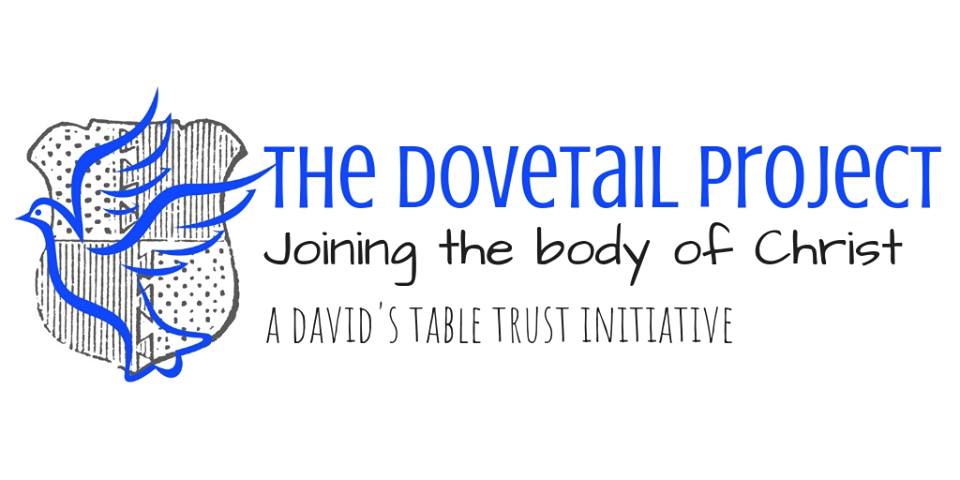 Our VisionTo join the body of Christ in the Trowbridge area, to enable isolated Christian’s with learning difficulties to experience the fullness of God’s kingdom on earth, develop their understanding of His love, plan and purpose for them and to build relationships with the wider community.Our Central Purpose and MissionThe project aims to join the body of Christ together, through visits from Christians, Church leaders in the local area and the general community, as well as nurturing friendships between each Dovetailer. We aim to promote the spiritual growth of our Dovetailers, through sharing the teachings of Jesus and biblical principles in a simple and creative way. We provide purposeful activities to enhance our Dovetailers skill set and give them a tangible reward for their hard work that will increase their confidence and independence.Our Core ValuesJ    We ensure Jesus is at centre of all we do.O   We wish to provide opportunities to our Dovetailers and the community beyond.N   We aim to build a network of people to provide fellowship, friendship and community.A   We provide purposeful activities for our Dovetailers to enhance their skills.H   We aim to provide a homely, safe and loving environment for all involved in the project.I agree to support the mission, aims and core principles of The Dovetail Project.Full Name:	…………………………………………………………………………………………………Signature: …………………………………………………….	Date: …………………………………..Our Activity Sharer Enquiry Form is overleaf. If you are interested in sharing at our sessions, please complete both sides of this form and return to a member of David’s Table Trust staff or to the address below. Many thanks!Experience as a VolunteerWork ExperienceCourses or Training (if relevant)Hobbies and InterestsThe Dovetail ProjectElizabeth LodgeTrowbridgeBA14 0HSwww.davidstable.co.uk/dovetail